LCLS2 Bend Magnet 0.788D11.50 Alignment Engineering GroupL204534SN 37December 18, 2017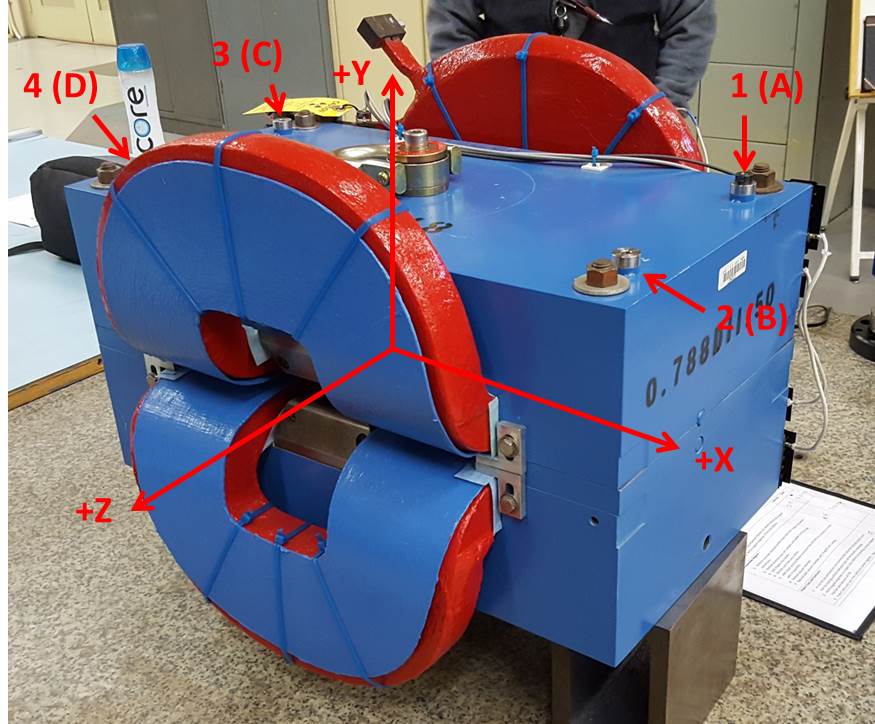 Numbered tooling balls are a 1 inch offset, lettered tooling balls are a 0.3125 inch offset.  All units are inches.  Coordinates are to the Mechanical Center of the Poles.Pole gap = 0.799 inches at origin (0,0,0).Tooling BallZ (in)X (in)Y (in)TBA-3.4499.4996.226TBB3.4619.5216.220TBC-3.444-9.5056.229TBD3.465-9.4796.223TB1-3.4519.4996.914TB23.4639.5216.907TB3-3.447-9.5066.917TB43.469-9.4796.911